PENGARUH BIMBINGAN KELOMPOK TEKNIK SELF MANAGEMENT TERHADAP SIKAP TANGGUNG JAWAB SISWA DALAM MENGERJAKAN PR PADA SISWA KELAS VIII-1 SMP NEGERI 4 PERCUT SEI TUAN TAHUN AJARAN 2020/2021SKRIPSIOlehRIRIN ERISKANPM. 171414007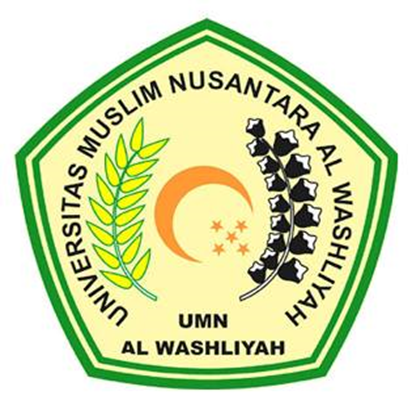 FAKULTAS KEGURUAN DAN ILMU PENDIDIKANUNIVERSITAS MUSLIM NUSANTARA AL WASHLIYAHMEDAN2021PENGARUH BIMBINGAN KELOMPOK TEKNIK SELF MANAGEMENT TERHADAP SIKAP TANGGUNG JAWAB SISWA DALAM MENGERJAKAN PR PADA SISWA KELAS VIII-1 SMP NEGERI 4 PERCUT SEI TUAN TAHUN AJARAN 2020/2021Skripsi ini diajukan sebagai syarat untuk memperoleh gelar Sarjana Pendidikan pada Program Studi Bimbingan KonselingOlehRIRIN ERISKANPM. 171414007FAKULTAS KEGURUAN DAN ILMU PENDIDIKANUNIVERSITAS MUSLIM NUSANTARA AL WASHLIYAHMEDAN2021